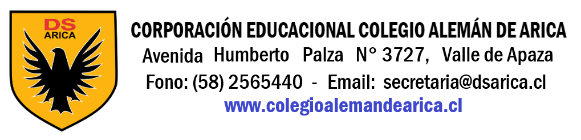 Estimados padres y/o apoderados:Junto con saludar, informo a usted que se iniciará la vacunación escolar correspondiente al año 2022Ésta es una vacunación programática, instruida por la autoridad de Salud Pública y suadministración tiene carácter OBLIGATORIO por lo cual NO REQUIERE autorización por medio de firma de consentimiento informado de los padres y/o apoderados, en conformidad con lo establecido en el artículo 32º del Código Sanitario, el decreto exento N°50 del 2021 y sus posteriores modificaciones. Por lo anterior, se ha dispuesto la vacunación en establecimientos educacionales públicos y privados del paísA los alumnos y alumnas que cursan 1º año básico les corresponde la administración de la vacuna dTpa, la cual protege contra difteria, tétanos, coqueluche.A los alumnos y alumnas que cursan 4o y 5° año básico les corresponde la administración de la vacuna VPH (protege contra el Virus Papiloma Humano). En 4° básico recibirán la primera dosis y en 5° básico su segunda dosis.A los alumnos y alumnas que cursan 8o año básico les corresponde la administración de la vacuna dTpa (protege contra difteria, tétanos, coqueluche).Detalle por curso Martes 20 vacuna 4° básico y 5° básico Miércoles 21 vacuna 4° básico y 5° básicoJueves 22 vacuna 1° básicoViernes 23 vacuna 8° básicoSe anexan cartas con el detalle de cada vacuna. Dudas y consultas escriba al correo electrónico, paulazenis.r@dsarica.clAtte a Ud.Paula Zenis RosalesAsistente Social